	Apr 2024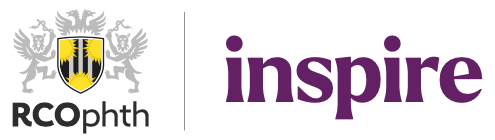 INSPIRE PrizesEntry FormINSPIRE Prizes are open for submissions for a period of one calendar month, with the specific type (image or case), topic and entry details as announced through College channels, including the INSPIRE page of the College website:Submissions not following the entry criteria of the month or the Instructions for Authors will be disregarded.*The level of Learner for which the learning is appropriate only need be completed for cases (not images).  The INSPIRE Submission Guidance (link above) defines the three different levels of Learner.**The Affiliation is the name and address of the department or unit:	•	Patient Images and Cases – where the patient was managed, and probably where the majority of authors work	•	Other Images and Scenarios – where the first author was working at time of writingEntries for INSPIRE Prizes should be sent by e-mail or file transfer (eg:  WeTransfer) to arrive by 23:59 on the last day of the month, to INSPIRE@rcophth.ac.uk.Specific requirements of the documents to be sent for Images and Cases are detailed below.Images and Cases may be submitted for INSPIRE Prizes by a First Author, who must be an RCOphth member, and up to two Co-Authors.Please complete the instructions below for EITHER “Image” or “Case” – whichever is designated for the month of your entry.Submission for “INSPIRE Image of the Month”Submission check listSend the following as separate files with specific titles in the format detailed below.YYMM = Year and Month, eg: 2405 for May 2024.These should ideally be sent in one e-mail/transfer:	•	Entry form (this form) – “Prize YYMM – [Author Surname] – Entry Form”		This includes ≤200 words of text written on this form in the box below.	•	Image file – “Prize YYMM – [Author Surname] – Image”Submission for “INSPIRE Case of the Month”Complete the section for EITHER “Existing INSPIRE Materials” OR follow the “Submission Checklist” for new materials.It is recommended that you follow the “INSPIRE Submission Guidance” to create a high-quality entry (link in first box).Existing INSPIRE MaterialsIf your case is already visible on INSPIRE you can just submit this entry form, with the next box completed.  There is no need to submit files of the materials.Submission Check ListIf you materials do not already exist on INSPIRE:Send the following as separate files with specific titles in the format detailed below.YYMM = Year and Month, eg: 2405 for May 2024.These should ideally be sent in one e-mail/transfer:	•	Entry form (this form) – “Prize YYMM – [Author Surname] – Entry Form”	•	INSPIRE Submission Form – “Prize YYMM – [Author Surname] – Entry Form”, see link in first box	•	Individual files for each image, audio, video etc, send the file clearly and uniquely labelled,		eg:  “Prize YYMM – [Author Surname] – Video 1”Forms and Links for INSPIRE Prize EntryForms and Links for INSPIRE Prize EntryAnnouncementshttps://www.rcophth.ac.uk/events-courses/rcophth-education/inspire-the-rcophth-online-learning-platform/Consent Formhttps://www.smartsurvey.co.uk/s/RCOphth-Inspire-ECRA/Instructions for Prize authorshttps://www.rcophth.ac.uk/wp-content/uploads/2024/04/INSPIRE-Prizes-Instructions-for-Entrants.pdfSubmission Form download(Case of the Month only)https://www.rcophth.ac.uk/events-courses/rcophth-education/inspire-the-rcophth-online-learning-platform/share-your-learning-on-inspire/Submission Guidance(Case of the Month only)https://www.rcophth.ac.uk/wp-content/uploads/2024/04/INSPIRE-Submission-Guidance-240303.pdfE-mail or transfer entries to:INSPIRE@rcophth.ac.ukPrize & Entry DetailsPrize & Entry DetailsMonth & YearImage / CaseTopic of the monthTitle of entryLearner Level (cases)Core/Intermed/Adv*Affiliation**First AuthorFirst AuthorTitle & Full NameRCOphth Membership NoProfession & GradeE-mail addressConsent form complete (Y / N)Co-Author 1Co-Author 1Title & Full NameProfession & GradeE-mail addressCo-Author 2Co-Author 2Title & Full NameProfession & GradeE-mail addressText for Image - ≤ 200 words including titleText for Image - ≤ 200 words including titleTitle of ImageText – eg:background,context, description, learning points(not all of the above; provide text specifically relevant to the image)Case – Existing Materials already visible on INSPIRECase – Existing Materials already visible on INSPIREDate made visible on INSPIREProgrammeCourseUnit titleLinkI confirm that the majority of this work is my own, and that I have consent of my co-authors to submit this for an INSPIRE PrizeI confirm that the majority of this work is my own, and that I have consent of my co-authors to submit this for an INSPIRE PrizeFirst Author signature/typed nameDate